*zie wedstrijdreglementSchoenen met ijzeren voetbalstuds zijn verboden op ons kunstgras (B-plein)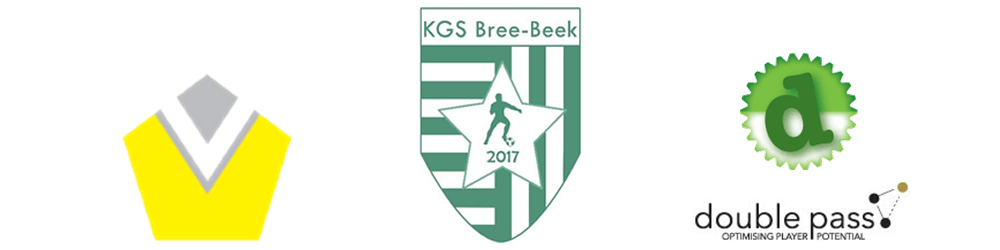 Jeugdtornooi KGS Bree-BeekO. H. Hemelvaart 2019www.KGSBree-Beek.be8 ploegenU13 – Vrijdag 31 mei 2019Wedstrijdduur: 1 x 25 minutenWedstrijdduur: 1 x 25 minutenWedstrijdduur: 1 x 25 minutenWedstrijdduur: 1 x 25 minutenKGS Bree-Beek AKGS Bree-Beek BKGS Bree-Beek CK. Opitter FCCalcio Genk K. Stokkem VVK. Neeroeteren FC Nevok GruitrodeUURTerreinA1Terrein A2Terrein B1TerreinB218:00KGS Bree-Beek A-Calcio GenkKGS Bree-Beek B-Stokkem VVKGS Bree-Beek C-Neeroeteren FCOpitter FC-Nevok Gruitrode19:00Opitter FC-Neeroeteren FCKGS Bree-Beek A-Nevok GruitrodeKGS Bree-Beek B-Calcio GenkKGS Bree-Beek C-Stokkem VV20.00KGS Bree-Beek C-Opitter FCCalcio Genk-Stokkem VVKGS Bree-Beek A-FC NeeroeterenKGS Bree-Beek B-Nevok Gruitrode